МАСТЕР-КЛАСС«Модульное оригами – бумажное волшебство» Сокольникова Надежда Петровнаучитель первой квалификационной категорииМБОУ «СОШ с. Тарлыковка Ровенского района Саратовской области»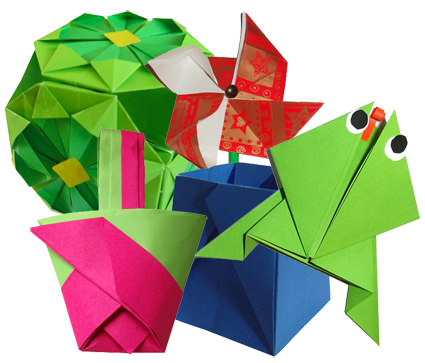 План мастер – классаТема  «Модульное оригами – бумажное волшебство»Содержание темы История искусства оригами и модульного в частности. Практическая работа по складыванию треугольного модуля. Соединение модулей в рыбку. Оформление готового изделия.Цель проведенияОзнакомить  с приемами изготовления треугольного модуля, последовательностью действий, приемов работы с модулями для выполнения соединения их между собой;Продемонстрировать  возможности применения данного вида творчества в образовательном процессе;Рефлексия  профессионального мастерства участниками мастер-класса.Материально-техническое обеспечениеМультимедийное оборудование;Ожидаемый результат (критерии).Анализ работы мастер-класса      Рефлексия (слайд в презентации).Ход занятия.Приветствие участников мастер-класса.Знакомство с темой и целями занятия.Теоретическая частьУдивительный мир оригами для меня открыла моя мама еще в школьные годы. Тогда я научилась складывать фигурки из одного листа бумаги. С элементами этого творчества знакомы многие.  И вот два года назад этот вид творчества, а конкретнее модульное оригами снова привлек  моё внимание.   В результате вы можете наблюдать работы моих учеников.На мой взгляд, поделки из бумаги интересны по сравнению с другими видами поделок прежде всего доступностью исходного материала. Если, например, мастерить корзинки из шишек, то сначала нужно пойти в лес за шишками. А бумага всегда под рукой: и дома и на работе.  Кроме того, для того, чтобы мастерить поделки из бумаги не нужно много инструментов. Достаточно иногда клея и ножниц. Работая в технике Оригами учащиеся учаться концентрироваться на чем-либо, очень сильно повышают внимательность. Улучшается память, так как для того, чтобы сложить какую-либо фигурку, учащийся  должен постоянно запоминать рекомендации по ее складыванию. Это непростое занятие! Развитие мелкой моторики и умения делать что-либо под контролем мыслительных процессов – это еще один большой плюс работы по технике оригами из бумаги для детей. Как и любой вид творчества, складывание поделок из бумаги стимулирует также и художественное развитие ребенка, тягу ко всему прекрасному. Ведь из обычной бумаги у него получается сделать так много всего замечательного! Герои любимых сказок, животные – домашние и дикие, машины и самолеты, цветы, снежинки и много других чудесных поделок… Слайд 2. Оригами – традиционное японское искусство складывания фигурок из бумаги. История оригами насчитывает не одну сотню лет, оно стало частью японской культуры. Создание замысловатых фигур очень похоже на разгадывание ребуса.Слайд 3.  Японское оригами превратилось в самостоятельный вид искусства, настолько необычно выглядят бумажные чудеса, сотворённые современными мастерами. Особенно это относится к модульному оригами и к фигуркам Кусудама – это самые удивительные виды оригами.Слайд 4. Первое упоминание о модульном оригами встречается в японской книге  Хаято Охоко в 1734 году. Она содержит гравюру, изображающую группу традиционных моделей оригами, одна из которых — модульный куб. Куб показан в двух ракурсах, а в пояснении он описывается как «таматэбако» или «сундук волшебного сокровища».Также ряд моделей модульного оригами существует в китайской традиции бумажного складывания, в особенно примечательны лотос, сделанный из бумаги счастья, а также пагода.Слайд 5. Возможности, присущие модульному оригами, не развивались вплоть до 1960-х, когда данную технику открыли заново Роберт Нейл в США и, позднее, Мицунобу Сонобе в Японии. С тех пор модульное оригами популяризировалось и широко развивалось и сейчас оно представлено тысячами работ.Слайд 6. Оригами модульное — создание объёмных фигур из треугольных модулей оригами — придумана в Китае. Целая фигура собирается из множества одинаковых частей (модулей). Каждый модуль складывается по правилам классического оригами из одного листа бумаги, а затем модули соединяются путем вкладывания их друг в друга. Появляющаяся при этом сила трения не даёт конструкции распасться.Практическая частьСлайд 7- 12 Последовательность складывания треугольного модуля. Этот модуль складывается из прямоугольника цветной или белой бумаги. Соотношение сторон прямоугольника должно быть примерно 1 : 1,5. Можно получить нужные прямоугольники делением формата А4 на равные части.Слайд 13. Способ соединения модулей между собой. Сложенные по приведенной схеме модули, можно вставлять друг в друга различными способами и получать объёмные изделия. Вот один из возможных примеров соединения.Слайд 14-20   Последовательность сборки рыбки из треугольных модулей. Оформление готового изделия.Рефлексия. Содержание деятельностиРезультат (работа со слушателями)Практическая работаИзготовление бумажного модуля (треугольный модуль, 5 шт.)Работа в группеСоединение  модулей  в рыбкуРабота в группеОформление готового изделияОтветы на анкетуРефлексия